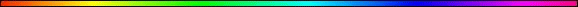 ProlegomenonBy Rabbi Dr. Hillel ben David (Greg Killian)The following chart was mostly built by Professor Wacholder. I have made some changes, but the chart is substantially as Professor Wacholder published it. * * *This study was written by Rabbi Dr. Hillel ben David (Greg Killian). Comments may be submitted to:Rabbi Dr. Greg Killian12210 Luckey SummitSan Antonio, TX 78252Internet address: gkilli@aol.comWeb page: http://www.betemunah.org/(360) 918-2905Return to The WATCHMAN home page Send comments to Greg Killian at his email address: gkilli@aol.comTORAHTORAHTRIENNIAL TORAH READING SEDER SOURCESTRIENNIAL TORAH READING SEDER SOURCESTRIENNIAL TORAH READING SEDER SOURCESTRIENNIAL TORAH READING SEDER SOURCESTRIENNIAL TORAH READING SEDER SOURCESTRIENNIAL TORAH READING SEDER SOURCESTRIENNIAL TORAH READING SEDER SOURCESTRIENNIAL TORAH READING SEDER SOURCESTRIENNIAL TORAH READING SEDER SOURCESASHLAMATOTSederSEDER#Heading#R  Ba  ib  bb  li   enic1B   H i     eb    bl     ri     aa    i      c      a2BibleNat’lLibrary32nd BibleNat’lLibrary4Mann’sSedarim5YannaiPiyuteYGenizaMProphetsBereshit1:1אבראשית111111YIsaiah 65:172:4באלה תולדות השמים222222Isaiah 51:63:22גהן האדם333333Ezekiel 28:135:1דזה ספר תולדות444444Isaiah 29:186:9האלה תולדות נח555555MIsaiah 54:98:1וויזכור אלהים את נח6666MHab. 3:28:15זצא מן התיבה767(7)67YMIsaiah 42:79:18חויהיו בני נח878(8)78YMIsaiah 49:911:1טויהי כל הארץ999YZep. 3:912:1ילך לך10810(9)810YMJos. 24:312:10ויהי רעב11910910aI Kings 8:3714:1יאויהי בימי אמרפל121011111011YMIsaiah 41:215:1יבבמחזה לאמר 131112121112YMIsaiah 1:116:1יגושרי אשת141213131113YMIsaiah 54:1Jer. 33:2517:1ידויהי אברם151314141214YMIsaiah 54:1018:1טווירא אליו1614151515YMIsaiah 33:1719:1טזויבאו שני171516161316MIsaiah 17:1420:1יזויסע משם181617171417MIsaiah 61:921:1יחוה' פקד191718181518MI Sam. 2:2122:1יטוהאלהים נסה201819191619MIsaiah 33:724:1כואברהם זקן211920201720YMIsaiah 51:1(2)24:42כאואבא היום222021211821MIsaiah 12:325:1כבויוסף אברהם232122221922MI Sam. 5:1225:19כגואלה תולדות242223232023YMIsaiah 65:2326:12ויזרע יצחק2524MIsaiah 62:827:1כדויהי כי זקן262324242125MIsaiah 46:327:28כהויתן לך272425252226YMMicah 5:628:10כוויצא יעקב282526262327YMHos. 12:13Isaiah 60:1529:31כזוירא ה'292627272428Y(M)I Sam. 1:230:22כחויזכר אלהים302728282529YMI Sam. 1:11Micah 6:331:3כטשוב אל ארץ312829292630YMJer. 30:1032:4לוישלח322930302731YMOb. 133:18לאויבא333031312832MNahum 1:235:9לבוירא אלהים אל34313232v2933YMIsaiah 43:137:1לגוישב353233333034YMIsaiah 32:1838:1לדויהי בעת ההוא363334343135YMIsaiah 37:3139:1להויוסף373435353236YMIsaiah 52:340:1חטאו383636bJudges 18:141:1לומקץ393537363337YMIsaiah 29:841:38לזהנמצא403638373438YMIsaiah 11:242:1כי יש שבר4138aYIsaiah 55:142:18לחויאמר אליהם423739383539YMIsaiah 50:1043:14לטואל שדי433840393640MJer. 42:1244:18מויגש443941403741YMJos. 14:646:28מאואת יהודה454042413842MZech. 10:648:1מבאביך חלה464143423943YMII Kings 13:1449:1מגויקרא יעקב4742444344YMIsaiah 43:2249:27בנימין48(43)4545MZech 14:1Shemot1:1אואלה שמות49111146(1)YMIsaiah 27:62:1וילך איש5023:1בומשה51232247(2)YMIsaiah 40:114:18גוילך משה52343348(3)YMIsaiah 55:126:2דוארא אל53454449(4)YMIsaiah 42:87:8הכי ידבר54565550(5)YMJoel 3:38:16והשכם בבקר55676651(6)YMIsaiah 34:1110:1זהכבדתי56787752(7)YMI Sam. 6:611:1חעוד נגע57898853(8)YMMicah 7:1512:29טויהי בחצי589109954(9)YMIsaiah 21:1113:1יקדש591011101055(10)YMIsaiah 46:314:15יאמה תצעק אלי601112111156(11)YMIsaiah 65:2416:4יבהנני ממטיר611213121256c(11c)Jos. 24:716:28יגעד אנה מאנתם6213141357(12)YMIsaiah 58:1318:1ידוישמע יתרו631415141358(13)YMIsaiah 33:1319:6טוואתם תהיו לי641516151459(14)YMIsaiah 61:621:1טזואלה המשפטים651617161560(15)YMIsaiah 56:122:24יזאם כסף תלוה661718171661(16)MIsaiah 48:1023:20הנה אנכי שלח671961a(16a)Mal. 3:125:1יחויקחו לי תרומה681820181762(17)YMIsaiah 60:1726:1יטואת המשכן תעשה691921191863(18)YMIsaiah 66:1Ezekiel 16:1026:31כועשית פרכת702022201964(19)MHos. 14:727:20כאואתה תצוה712123212065(20)YMJer. 11:1629:1כבוזה הדבר722224222166(21)YMIsaiah 61:630:1כגועשית מזבח732325232267(22)YMMal. 1:1131:1כדראה קראתי742426242368(23)YMIsaiah 43:732:15כהויפן752527252469(24)YMII Sam. 22:1034:1פסול לך762869c(24c)I Kings 8:934:27כוכתוב לך772629262570(25)YMJer. 31:3135:30ראו קרא ה'783070b(25b)37:1כזויעש בצלאל792731272671(26)MI Kings 8:138:21כחאלה פקודי802832282772(27)YMJer. 30:1839:33כטויביאו את המשכן812933292873(28)YMIsaiah 33:20Vayikra1:1אויקרא82111174(1)YMMicah 6:94:1בנפש כי תחטא8322275(2)YMEzekiel 18:45:1ונפש כי תחטא84376(3)YMZech. 5:35:14נפש כי תמעל852---Ezekiwel 14:126:12גזה קרבן אהרן86343377(4)YMMal. 3:48:1דקח את אהרן87454478(5)I Sam. 2:2810:8היין ושכר88565580(7)Ezekiel 44:2111:1וזאת החיה89676681(8)Isaiah 40:1612:1זאשה כי תזריע90787782(9)YIsaiah 9:5Isaiah 66:713:29חבראש91898884(11)YIsaiah 7:2014:1טתורת המצרע929109985(12)YIsaiah 57:17Jer.  30:1714:33יונתתי נגע9310111086(13)YIsaiah 5:815:1יאאיש איש כי941112111087(14)YHos. 6:115:25יבואשה כי יזוב951213121188(15)YEzekiel 16:917:1יגאשר ישחט961314131289(16)YIsaiah 66:1(3?)18:1ידכמעשה ארץ9714151490(17)Jer. 10:219:1טוקדשים981516151391(18)YIsaiah 4:319:23טזונטעתם כל עץ991617161492(19)Isaiah 65:2221:1יזאמר אל1001718171593(20)YEzekiel 44:2522:17יחאשר יקריב1011819181694(21)YIsaiah 56:723:9וקצרתם1022095(22)Joel 4:1323:15יטוספרתם לכם10319191795a(22a)Jos. 5:11Hos. 14:724:1שמן זית1042196(23)Jer. 11:1625:14כוכי תמכרו10520222097(24)YIsaiah 24:225:35כאוכי ימוך1062123211898(25)YIsaiah 35:326:3כבאם בחקתי1072224221999(26)Isaiah 1:1927:2כגאיש כי יפלא10823282320100(27)YJudges 11:30Bamidbar1:1אבמדבר סיני109111101(1)YHos. 2:16Isaiah 35:12:1באיש על דגלו1102221102(2)YIsaiah 8:183:1גואלה תולדות1113332103(3)YIsaiah 45:194:17דאל תכריתו1124443104(4)YZeph. 3:17Isaiah 56:55:11הכי תשטה1135554105(5)YHos. 4:146:1כי יפליא לנדר1146105a(5a)Judges 13:26:22וכה תברכו1156765106(6)YI Kings 8:547:48ביום השביעי1167876YJudges 5:148:1חבהעלותך1178987Zech. 4:2Zech. 2:1410:1טעשה לך11891098YIsaiah 27:311:16אספה לי1191011109Joel 2:1611:23יאהיד ה' תקצר120111211Isaiah 50:2Isaiah 59:113:1יבשלח12112131210Josh. 2:114:11יגעד אנה ינאצוני12213141311Isaiah 52:515:1ידכי תבואו אל הארץ12314151412YIsaiah 56:316:1טוויקח קרח12415161513YHos. 10:217:16טזוקח מאתם מטה12516171614YIsaiah 11:118:25יזואל הלוים126171715Isaiah 62:819:1יחזאת חקת12718YJudges 11:120:14וישלח משה12818191816Y 122:2יטוירא בלק12919201917YMicah 7:16Isaiah 60:523:10כמי מנה13020212018YIsaiah 49:23Micah 7:1725:1כאוישב ישראל131212221YJoel 4:1825:10כבפינחס בן אלעזר13222232219YMal. 2:526:52כגלאלה תחלק13323242320YIsaiah 57:13Josh. 13:727:15כדיפקוד ה'13424252421YIsaiah 40:1328:26כהוביום הביכורים13525262522Mal. 3:430:2כוראשי המטות13626272623Isaiah 45:23Jer. 1:131:1כזנקום נקמת137272827Ezekiel 25:1431:25כחשא את ראש13828292824YIsaiah 40:2432:1כטומקנה רב13929302925YJosh. 22:833:1לאלה מסעי14030313026YIsaiah 11:1634:1לאזאת הארץ14131323127Ezekiel 45:135:9לבוהקריתם לכם14232333228(29)YJos. 20:1Devarim1:1אאלה הדברים1431111Zech. 8:162:2ברב לכם1442222YOb. 212:31גראה החלתי1453333YJosh. 10:12Hab. 3:11Amos 2:93:23דואתחנן1464444YIsaiah 33:24:25כי תוליד1475Jer. 31:204:41האז יבדיל1485655Josh. 20:86:4ושמע ישראל1496766YZech. 14:97:12זוהיה עקב1507877YIsaiah 54:109:1חשמע ישראל אתה1518988Josh. 1:1010:1טבעת ההיא אמר15291099I Kings 8:911:10יכי הארץ אשר1531011101012:20יאכי ירחיב15411121111Isaiah 54:213:2כי יקום בקרבך15513Zech. 13:514:1יבבנים אתם15612141212Isaiah 63:815:7יגכי יהיה בך15713151313Amos 8:4Isaiah 35:316:18ידשופטים15814161414Isaiah 56:117:14טואשימה עלי15915171515Isaiah 32:118:14כי הגויים האלה16018Isaiah 33:2220:10טזכי תקרב16116191616YMicah 5:1121:10כי תצא למלחמה16220Isaiah 66:1222:6יזכי יקרא קן16317211717YIsaiah 2:423:10יחכי תצא מחנה16418221818YIsaiah 31:523:22יטכי תדר נדר16519231919Isaiah 1:1624:19ככי תקצר16620242020Isaiah 19:2126:1כאוהיה כי תבוא16721252121YHos. 10:1228:1כבוהיה אם שמוע168222622YEzekiel 44:3028:15והיה אם לא16922Isaiah 55:2Jer. 33:1029:9כגאתם נצבים17023272323YJosh. 24:130:11כדכי המצוה17124282424Isaiah 48:1431:14כההן קרבו172252925YI Kings 2:132:1כוהאזינו17326302625Isaiah 1:233:1כזוזאת הברכה17427312726YJosh. 1:1